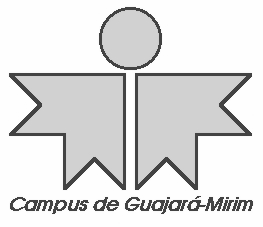 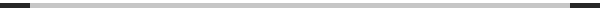 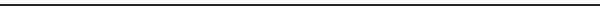 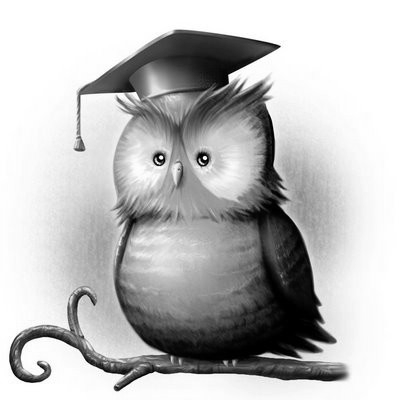 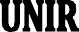 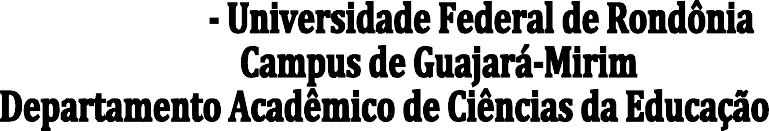 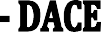 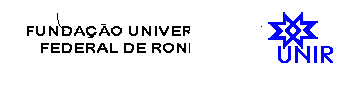 EMENTA DE DISCIPLINASDISCIPLINA: Tecnologia da Informação e Comunicação (TIC)	- Créditos: 3	CH: 60DISCIPLINA: Tecnologia da Informação e Comunicação (TIC)	- Créditos: 3	CH: 60Ementa: Introdução à informática e ao uso do computador na sala de aula; abordagem crítica do uso do computador na escola; importância da informática na educação do ensino fundamental (educação infantil) e anos iniciais. O processo de informatização da sociedade; tendências atuais da tecnologia; teorias da aprendizagem e metodologia subjacentes ao ensino por computador numa perspectiva construtivista do processo do conhecimento.Ementa: Introdução à informática e ao uso do computador na sala de aula; abordagem crítica do uso do computador na escola; importância da informática na educação do ensino fundamental (educação infantil) e anos iniciais. O processo de informatização da sociedade; tendências atuais da tecnologia; teorias da aprendizagem e metodologia subjacentes ao ensino por computador numa perspectiva construtivista do processo do conhecimento.Bibliografia básica:KENSKI, Vani Moreira. Educação e tecnologias: o novo ritmo da informação. 4. ed. Campinas, SP: Papirus 2007.PALFREY, John; GASSER, Urs. Nascidos na era digital: entendendo a primeira geração de nativos digitais. Trad. Magda França Lopes. Porto Alegre, Artmed, 2011.SPOSITO, Eliseu Savério. Redes e cidades. São Paulo, Editora UNESP, 2008. Bibliografia complementar:ALMEIDA, M. E. B. de. Educação, projetos e tecnologias do conhecimento. São Paulo: PROEM 2002.CARVALLHO, Jaciara de Sá. Redes e comunidades, ensino aprendizagem pela internet. V.4, Série: Cidadania Planetária. São Paulo: Instituto Paulo Freire, 2011.KENSKI, V.M. Tecnologias e ensino presencial e a distância. Campinas, SP: Papiros, 2003.MOORE, Michel KEARSE. Educação à distância. São Paulo: Cengage Learning, 2008.POLATO, A. Um guia sobre o uso de tecnologias em sala de aula. Revista Nova Escola, 223 ed., junho 2009.Bibliografia básica:KENSKI, Vani Moreira. Educação e tecnologias: o novo ritmo da informação. 4. ed. Campinas, SP: Papirus 2007.PALFREY, John; GASSER, Urs. Nascidos na era digital: entendendo a primeira geração de nativos digitais. Trad. Magda França Lopes. Porto Alegre, Artmed, 2011.SPOSITO, Eliseu Savério. Redes e cidades. São Paulo, Editora UNESP, 2008. Bibliografia complementar:ALMEIDA, M. E. B. de. Educação, projetos e tecnologias do conhecimento. São Paulo: PROEM 2002.CARVALLHO, Jaciara de Sá. Redes e comunidades, ensino aprendizagem pela internet. V.4, Série: Cidadania Planetária. São Paulo: Instituto Paulo Freire, 2011.KENSKI, V.M. Tecnologias e ensino presencial e a distância. Campinas, SP: Papiros, 2003.MOORE, Michel KEARSE. Educação à distância. São Paulo: Cengage Learning, 2008.POLATO, A. Um guia sobre o uso de tecnologias em sala de aula. Revista Nova Escola, 223 ed., junho 2009.